Lomakkeella kerätään henkilötietoja varhaiskasvatuspalveluiden tuottamiseen. Tietoja siirretään ainoastaan lain vaatiessa tai huoltajien luvalla yhteistyökumppaneille (esim. neuvola). Tietoja säilytetään lakisääteisten velvoitteiden mukaisesti ja niihin voi liittyä useita eri säilytysaikoja. Lisätietoa Hyvinkään kaupungin tietosuojasivuilta: www.hyvinkaa.fi/muut-sivut/tietosuoja 	HYVINKÄÄN KAUPUNKI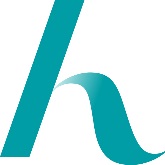  	HYVINKÄÄN KAUPUNKILapsen esiopetuksen oppimissuunnitelma tehostettua tukea vartenLapsen esiopetuksen oppimissuunnitelma tehostettua tukea vartenLapsen esiopetuksen oppimissuunnitelma tehostettua tukea vartenArkistointi päättäjän arkistoonArkistointiaika oppivelvollisuusikä + 10 v.Arkistointi päättäjän arkistoonArkistointiaika oppivelvollisuusikä + 10 v.Salassa pidettäväSalassa pidettäväSalassa pidettäväArkistointi päättäjän arkistoonArkistointiaika oppivelvollisuusikä + 10 v.Arkistointi päättäjän arkistoonArkistointiaika oppivelvollisuusikä + 10 v.PERUSTIEDOTPERUSTIEDOTPERUSTIEDOTLapsen nimiLapsen nimiLapsen nimiLapsen nimiSyntymäaikaEsiopetuksen järjestämispaikkaEsiopetuksen järjestämispaikkaEsiopetuksen järjestämispaikkaEsiopetuksen järjestämispaikkaEsiopetuksen järjestämispaikkaYhteyshenkilö ja tämän yhteystiedotYhteyshenkilö ja tämän yhteystiedotYhteyshenkilö ja tämän yhteystiedotYhteyshenkilö ja tämän yhteystiedotYhteyshenkilö ja tämän yhteystiedotHuoltaja/tHuoltaja/tHuoltaja/tHuoltaja/tHuoltaja/tHuoltajan/huoltajien yhteystiedotHuoltajan/huoltajien yhteystiedotHuoltajan/huoltajien yhteystiedotHuoltajan/huoltajien yhteystiedotHuoltajan/huoltajien yhteystiedotTehostetun tuen antaminen käsitelty moniammatillisessa oppilashuoltotyössä Tehostetun tuen antaminen käsitelty moniammatillisessa oppilashuoltotyössä Tehostetun tuen antaminen käsitelty moniammatillisessa oppilashuoltotyössä Tehostetun tuen antaminen käsitelty moniammatillisessa oppilashuoltotyössä Tehostetun tuen antaminen käsitelty moniammatillisessa oppilashuoltotyössä Käsittelypäivämäärä (pp.kk.vvvv) Käsittelypäivämäärä (pp.kk.vvvv) Käsittelypäivämäärä (pp.kk.vvvv) Käsittelypäivämäärä (pp.kk.vvvv) Käsittelypäivämäärä (pp.kk.vvvv) Esiopetuksen järjestäjäEsiopetuksen järjestäjäEsiopetuksen järjestäjäEsiopetuksen järjestäjäEsiopetuksen järjestäjäMahdollinen päätös perusopetuksen  myöhemmästä aloittamisesta Mahdollinen päätös perusopetuksen  myöhemmästä aloittamisesta Mahdollinen päätös perusopetuksen  myöhemmästä aloittamisesta Mahdollinen päätös perusopetuksen  myöhemmästä aloittamisesta Mahdollinen päätös perusopetuksen  myöhemmästä aloittamisesta Päätöspäivämäärä (pp.kk.vvvv) Päätöksen tekijäPäätöksen tekijäPäätöksen tekijäPäätöksen tekijäLAPSEN ESIOPETUKSEN OPPIMISSUUNNITELMAN LAATIMINENLAPSEN ESIOPETUKSEN OPPIMISSUUNNITELMAN LAATIMINENLAPSEN ESIOPETUKSEN OPPIMISSUUNNITELMAN LAATIMINENLAPSEN ESIOPETUKSEN OPPIMISSUUNNITELMAN LAATIMINENLAPSEN ESIOPETUKSEN OPPIMISSUUNNITELMAN LAATIMINENLapsen esiopetuksen oppimissuunnitelma laadittu (pp.kk.vvvv)Lapsen esiopetuksen oppimissuunnitelma laadittu (pp.kk.vvvv)Lapsen esiopetuksen oppimissuunnitelma laadittu (pp.kk.vvvv)Lapsen esiopetuksen oppimissuunnitelma laadittu (pp.kk.vvvv)Lapsen esiopetuksen oppimissuunnitelma laadittu (pp.kk.vvvv)Laatimisesta vastanneet opettajatLaatimisesta vastanneet opettajatLaatimisesta vastanneet opettajatLaatimisesta vastanneet opettajatLaatimisesta vastanneet opettajatMuut lapsen esiopetuksen oppimissuunnitelman laatimiseen osallistuneetMuut lapsen esiopetuksen oppimissuunnitelman laatimiseen osallistuneetMuut lapsen esiopetuksen oppimissuunnitelman laatimiseen osallistuneetMuut lapsen esiopetuksen oppimissuunnitelman laatimiseen osallistuneetMuut lapsen esiopetuksen oppimissuunnitelman laatimiseen osallistuneetLyhyt kuvaus huoltajan ja lapsen kanssa tehdystä yhteistyöstä ja päivämäärät (pp.kk.vvvv)Lyhyt kuvaus huoltajan ja lapsen kanssa tehdystä yhteistyöstä ja päivämäärät (pp.kk.vvvv)Lyhyt kuvaus huoltajan ja lapsen kanssa tehdystä yhteistyöstä ja päivämäärät (pp.kk.vvvv)Lyhyt kuvaus huoltajan ja lapsen kanssa tehdystä yhteistyöstä ja päivämäärät (pp.kk.vvvv)Lyhyt kuvaus huoltajan ja lapsen kanssa tehdystä yhteistyöstä ja päivämäärät (pp.kk.vvvv)LAPSEN ESIOPETUKSEN JA TUKITOIMIEN JÄRJESTÄMINEN 
(Täytetään ne kohdat, jotka ovat tarpeen asianomaisen lapsen kohdalla)LAPSEN ESIOPETUKSEN JA TUKITOIMIEN JÄRJESTÄMINEN 
(Täytetään ne kohdat, jotka ovat tarpeen asianomaisen lapsen kohdalla)LAPSEN ESIOPETUKSEN JA TUKITOIMIEN JÄRJESTÄMINEN 
(Täytetään ne kohdat, jotka ovat tarpeen asianomaisen lapsen kohdalla)LAPSEN ESIOPETUKSEN JA TUKITOIMIEN JÄRJESTÄMINEN 
(Täytetään ne kohdat, jotka ovat tarpeen asianomaisen lapsen kohdalla)LAPSEN ESIOPETUKSEN JA TUKITOIMIEN JÄRJESTÄMINEN 
(Täytetään ne kohdat, jotka ovat tarpeen asianomaisen lapsen kohdalla)Lapsen oppimisvalmiudet sekä kasvuun ja oppimiseen liittyvät erityistarpeetLapsen oppimisvalmiudet sekä kasvuun ja oppimiseen liittyvät erityistarpeetLapsen oppimisvalmiudet sekä kasvuun ja oppimiseen liittyvät erityistarpeetLapsen oppimisvalmiudet sekä kasvuun ja oppimiseen liittyvät erityistarpeetLapsen oppimisvalmiudet sekä kasvuun ja oppimiseen liittyvät erityistarpeetLapsen oppimisvalmiuksiin, työskentely- ja vuorovaikutustaitoihin sekä sosioemotionaalisiin taitoihin liittyvät tavoitteetLapsen oppimisvalmiuksiin, työskentely- ja vuorovaikutustaitoihin sekä sosioemotionaalisiin taitoihin liittyvät tavoitteetLapsen oppimisvalmiuksiin, työskentely- ja vuorovaikutustaitoihin sekä sosioemotionaalisiin taitoihin liittyvät tavoitteetLapsen oppimisvalmiuksiin, työskentely- ja vuorovaikutustaitoihin sekä sosioemotionaalisiin taitoihin liittyvät tavoitteetLapsen oppimisvalmiuksiin, työskentely- ja vuorovaikutustaitoihin sekä sosioemotionaalisiin taitoihin liittyvät tavoitteetPedagogiset ratkaisut, kuten joustavat ryhmittelyt, samanaikaisopetus, opetusmenetelmät ja työskentelytavat, kommunikointitavat, erityiset apuvälineet, oppimateriaalit ja muu tukiPedagogiset ratkaisut, kuten joustavat ryhmittelyt, samanaikaisopetus, opetusmenetelmät ja työskentelytavat, kommunikointitavat, erityiset apuvälineet, oppimateriaalit ja muu tukiPedagogiset ratkaisut, kuten joustavat ryhmittelyt, samanaikaisopetus, opetusmenetelmät ja työskentelytavat, kommunikointitavat, erityiset apuvälineet, oppimateriaalit ja muu tukiPedagogiset ratkaisut, kuten joustavat ryhmittelyt, samanaikaisopetus, opetusmenetelmät ja työskentelytavat, kommunikointitavat, erityiset apuvälineet, oppimateriaalit ja muu tukiPedagogiset ratkaisut, kuten joustavat ryhmittelyt, samanaikaisopetus, opetusmenetelmät ja työskentelytavat, kommunikointitavat, erityiset apuvälineet, oppimateriaalit ja muu tukiFyysiseen, psyykkiseen ja sosiaaliseen oppimisympäristöön liittyvät, oppilashuollolliset tai muut ratkaisutFyysiseen, psyykkiseen ja sosiaaliseen oppimisympäristöön liittyvät, oppilashuollolliset tai muut ratkaisutFyysiseen, psyykkiseen ja sosiaaliseen oppimisympäristöön liittyvät, oppilashuollolliset tai muut ratkaisutFyysiseen, psyykkiseen ja sosiaaliseen oppimisympäristöön liittyvät, oppilashuollolliset tai muut ratkaisutFyysiseen, psyykkiseen ja sosiaaliseen oppimisympäristöön liittyvät, oppilashuollolliset tai muut ratkaisutMoniammatillisen yhteistyön kuvaus ja eri toimijoiden vastuualueetMoniammatillisen yhteistyön kuvaus ja eri toimijoiden vastuualueetMoniammatillisen yhteistyön kuvaus ja eri toimijoiden vastuualueetMoniammatillisen yhteistyön kuvaus ja eri toimijoiden vastuualueetMoniammatillisen yhteistyön kuvaus ja eri toimijoiden vastuualueetYhteistyön toteuttaminen huoltajan ja lapsen kanssa, huoltajan tarjoama tukiYhteistyön toteuttaminen huoltajan ja lapsen kanssa, huoltajan tarjoama tukiYhteistyön toteuttaminen huoltajan ja lapsen kanssa, huoltajan tarjoama tukiYhteistyön toteuttaminen huoltajan ja lapsen kanssa, huoltajan tarjoama tukiYhteistyön toteuttaminen huoltajan ja lapsen kanssa, huoltajan tarjoama tukiLapsen mahdollinen osallistuminen muuhun varhaiskasvatustoimintaan ja kuvaus yhteistyöstä toiminnan järjestäjän kanssaLapsen mahdollinen osallistuminen muuhun varhaiskasvatustoimintaan ja kuvaus yhteistyöstä toiminnan järjestäjän kanssaLapsen mahdollinen osallistuminen muuhun varhaiskasvatustoimintaan ja kuvaus yhteistyöstä toiminnan järjestäjän kanssaLapsen mahdollinen osallistuminen muuhun varhaiskasvatustoimintaan ja kuvaus yhteistyöstä toiminnan järjestäjän kanssaLapsen mahdollinen osallistuminen muuhun varhaiskasvatustoimintaan ja kuvaus yhteistyöstä toiminnan järjestäjän kanssaLapsen edistymisen seuranta ja arviointi, arviointitavat ja ajankohdat sekä lapsen itsearviointiLapsen edistymisen seuranta ja arviointi, arviointitavat ja ajankohdat sekä lapsen itsearviointiLapsen edistymisen seuranta ja arviointi, arviointitavat ja ajankohdat sekä lapsen itsearviointiLapsen edistymisen seuranta ja arviointi, arviointitavat ja ajankohdat sekä lapsen itsearviointiLapsen edistymisen seuranta ja arviointi, arviointitavat ja ajankohdat sekä lapsen itsearviointiLAATIMISESSA ON HYÖDYNNETTY SEURAAVIA ASIAKIRJOJA(Asiakirjoja ei liitetä oppimissuunnitelmaan)LAATIMISESSA ON HYÖDYNNETTY SEURAAVIA ASIAKIRJOJA(Asiakirjoja ei liitetä oppimissuunnitelmaan)LAATIMISESSA ON HYÖDYNNETTY SEURAAVIA ASIAKIRJOJA(Asiakirjoja ei liitetä oppimissuunnitelmaan)LAATIMISESSA ON HYÖDYNNETTY SEURAAVIA ASIAKIRJOJA(Asiakirjoja ei liitetä oppimissuunnitelmaan)LAATIMISESSA ON HYÖDYNNETTY SEURAAVIA ASIAKIRJOJA(Asiakirjoja ei liitetä oppimissuunnitelmaan)	Lapsen varhaiskasvatussuunnitelma, 
laadittu (pp.kk.vvvv)	Lapsen varhaiskasvatussuunnitelma, 
laadittu (pp.kk.vvvv)	Yleisen tuen aikana laadittu lapsen esiopetuksen oppimissuunnitelma, laadittu (pp.kk.vvvv)	Yleisen tuen aikana laadittu lapsen esiopetuksen oppimissuunnitelma, laadittu (pp.kk.vvvv)	Yleisen tuen aikana laadittu lapsen esiopetuksen oppimissuunnitelma, laadittu (pp.kk.vvvv)	Pedagoginen arvio, laadittu (pp.kk.vvvv)	Pedagoginen arvio, laadittu (pp.kk.vvvv)	Kuntoutussuunnitelma, laadittu (pp.kk.vvvv)	Kuntoutussuunnitelma, laadittu (pp.kk.vvvv)	Kuntoutussuunnitelma, laadittu (pp.kk.vvvv)	Mahdolliset muut asiakirjat, mitkä ja niiden laatimispäivämäärät (pp.kk.vvvv)	Mahdolliset muut asiakirjat, mitkä ja niiden laatimispäivämäärät (pp.kk.vvvv)	Mahdolliset muut asiakirjat, mitkä ja niiden laatimispäivämäärät (pp.kk.vvvv)	Mahdolliset muut asiakirjat, mitkä ja niiden laatimispäivämäärät (pp.kk.vvvv)	Mahdolliset muut asiakirjat, mitkä ja niiden laatimispäivämäärät (pp.kk.vvvv)ARVIOINTIA LAPSEN ESIOPETUKSEN OPPIMISSUUNNITELMAN TARKISTAMISTA VARTENARVIOINTIA LAPSEN ESIOPETUKSEN OPPIMISSUUNNITELMAN TARKISTAMISTA VARTENARVIOINTIA LAPSEN ESIOPETUKSEN OPPIMISSUUNNITELMAN TARKISTAMISTA VARTENARVIOINTIA LAPSEN ESIOPETUKSEN OPPIMISSUUNNITELMAN TARKISTAMISTA VARTENARVIOINTIA LAPSEN ESIOPETUKSEN OPPIMISSUUNNITELMAN TARKISTAMISTA VARTENLapsen esiopetuksen oppimissuunnitelma tarkistetaan seuraavan kerran (kk.vvvv)Lapsen esiopetuksen oppimissuunnitelma tarkistetaan seuraavan kerran (kk.vvvv)Lapsen esiopetuksen oppimissuunnitelma tarkistetaan seuraavan kerran (kk.vvvv)Lapsen esiopetuksen oppimissuunnitelma tarkistetaan seuraavan kerran (kk.vvvv)Lapsen esiopetuksen oppimissuunnitelma tarkistetaan seuraavan kerran (kk.vvvv)Lapsen esiopetuksen oppimissuunnitelman toteutumisen arvioinnit ja niiden pvm:t (pp.kk.vvvv)Lapsen esiopetuksen oppimissuunnitelman toteutumisen arvioinnit ja niiden pvm:t (pp.kk.vvvv)Lapsen esiopetuksen oppimissuunnitelman toteutumisen arvioinnit ja niiden pvm:t (pp.kk.vvvv)Lapsen esiopetuksen oppimissuunnitelman toteutumisen arvioinnit ja niiden pvm:t (pp.kk.vvvv)Lapsen esiopetuksen oppimissuunnitelman toteutumisen arvioinnit ja niiden pvm:t (pp.kk.vvvv)Arviointiin osallistuneetArviointiin osallistuneetArviointiin osallistuneetArviointiin osallistuneetArviointiin osallistuneetLapsen edistyminen lapsen esiopetuksen oppimissuunnitelmassa hänelle määritellyissä tavoitteissaLapsen edistyminen lapsen esiopetuksen oppimissuunnitelmassa hänelle määritellyissä tavoitteissaLapsen edistyminen lapsen esiopetuksen oppimissuunnitelmassa hänelle määritellyissä tavoitteissaLapsen edistyminen lapsen esiopetuksen oppimissuunnitelmassa hänelle määritellyissä tavoitteissaLapsen edistyminen lapsen esiopetuksen oppimissuunnitelmassa hänelle määritellyissä tavoitteissaArvio lapsen esiopetuksen oppimissuunnitelmaan kirjattujen opetusjärjestelyjen, toimintatapojen ja tukitoimien sopivuudesta ja riittävyydestäArvio lapsen esiopetuksen oppimissuunnitelmaan kirjattujen opetusjärjestelyjen, toimintatapojen ja tukitoimien sopivuudesta ja riittävyydestäArvio lapsen esiopetuksen oppimissuunnitelmaan kirjattujen opetusjärjestelyjen, toimintatapojen ja tukitoimien sopivuudesta ja riittävyydestäArvio lapsen esiopetuksen oppimissuunnitelmaan kirjattujen opetusjärjestelyjen, toimintatapojen ja tukitoimien sopivuudesta ja riittävyydestäArvio lapsen esiopetuksen oppimissuunnitelmaan kirjattujen opetusjärjestelyjen, toimintatapojen ja tukitoimien sopivuudesta ja riittävyydestä